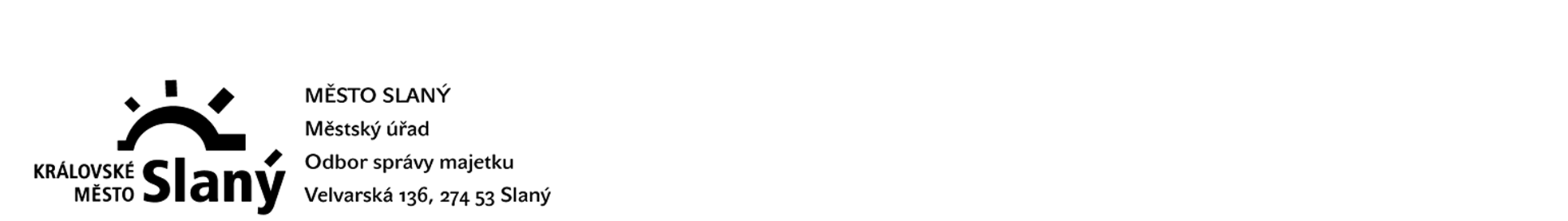     Město Slanýzveřejňuje nabídkuna přidělení bytu č. 14 v č. p. 270 v ulici Cyrila Boudy ve Slaném formou elektronické aukcePředmět nabídky:Bytová jednotka č. 14 o velikosti 3+1 ve 5.NP v č.p. 270 v ulici Cyrila Boudy ve Slaném o celkové podlahové ploše 72,48 m2, která se skládá z kuchyně (10,86 m2), pokoje (12,24 m2), pokoje 
(12,38 m2), pokoje (16,46 m2), předsíně (13,45 m2), koupelny (2,64 m2), WC (0,92 m2), balkonu 
(2,21 m2)  a sklepu (1,32 m2). Byt se nachází v panelovém domě s výtahem.Minimální stanovené měsíční nájemné – vyvolávací cena:Vyvolávací cena měsíčního nájemného je stanovena na základě sazeb schválených radou města ve výši 75,00 Kč/m2. Vyvolávací cena je 5 436 Kč. Nájemné nezahrnuje poplatky za služby a energie.Prohlídka bytu se bude konat ve čtvrtek 21.10.2021 ve 14:30 hodin.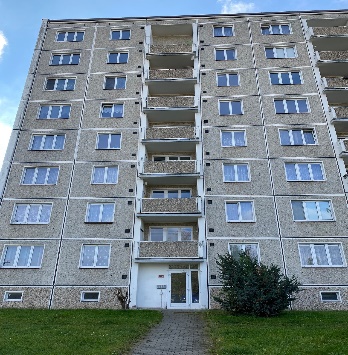 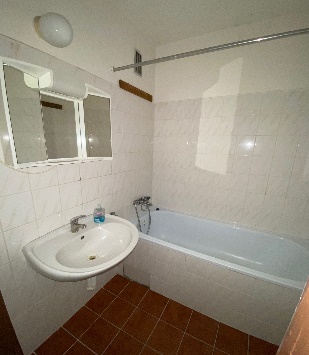 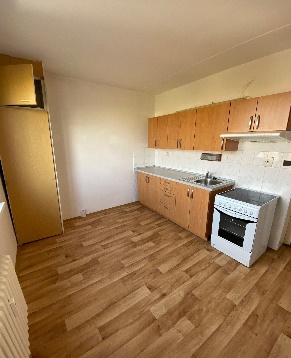          Budova je zařazena dle průkazu energetické náročnosti budov do třídy D.Příklad výše měsíčních záloh (předpoklad pro 2 osoby):Spol. tel. anténa                                                                            	 10,00 Kč/byt Teplo                                                                                                    1 400,00 Kč/bytOhřev teplé vody                                                           	        800,00 Kč/bytNájem za zařízení	  182,00 Kč/bytOstatní	   50,00 Kč/bytStudená voda   	      200,00 Kč/osobuElektro společné prostory	        20,00 Kč/osobuCelkem za zálohy na služby, vodu a teplo                                          2 662,00 Kč+ zálohy za elektrickou energii (dodávku elektrické energie si bude řešit nájemce individuálně).Stanovená výše záloh bude před podpisem smlouvy o nájmu bytu dopočítána dle skutečného počtu osob v bytě. Nájemní smlouva bude uzavřena na dobu určitou na jeden rok. Bude-li mít nájemce zájem o prodloužení doby trvání nájmu na další období, zažádá o její prodloužení před uplynutím původní doby nájmu a po odsouhlasení Radou města bude nájem prodloužen formou dodatku na dobu dalšího jednoho roku.Pronajímatel je oprávněn jednou ročně sjednané nájemné jednostranně upravit, a to maximálně o násobek výše inflace vyhlášené Českým statistickým úřadem za uplynulý rok. Požadavek na složení jistoty:Přihlášený zájemce do aukce – žadatel o přidělení bytu je povinen složit kauci ve výši       15 000 Kč pro možnost účasti v aukci. Kauce musí být složena tak, aby byla připsána na účet města č.ú. 6015-0386317309/0800 vedený u České spořitelny, a.s. nejpozději do 26.10.2021, jako variabilní symbol bude uvedeno číslo aukce (bez lomítka), jako specifický symbol  rodné číslo žadatele, u cizinců datum narození, v poznámce jméno zájemce nebo může být uhrazena v hotovosti v pokladně MěÚ Slaný nejpozději do 26.10.2021. Vítěz aukce, po odsouhlasení přidělení bytu radou města, složí jistotu ve výši dvojnásobku vysoutěženého měsíčního nájemného – bude vyrovnáno v rámci složené kauce. Jistota bude nájemci vrácena až po skončení nájmu bytu.Přihlášky zájemců, kteří složí kauci po stanoveném termínu, nebudou do aukce zařazeny.Další informace k podmínkám účasti v aukci:Přihlášený zájemce musí splňovat požadavky „Podmínek k účasti v aukci volných bytů“, vyplnit formulář „Přihláška zájemce do aukce – žádost o přidělení bytu“ a formulář „Doklad o prokázání totožnosti registrovaného zájemce“. Formuláře jsou uloženy ve složce „Dokumenty“ ve zveřejněné aukci na adrese https://aukce.meuslany.cz/ a v tištěné podobě na Městském úřadě ve Slaném, odbor správy majetku, Masarykovo nám. č. p. 160, u Kateřiny Horčičkové, 
tel. č. 312 511 272, e-mail: horcickova@meuslany.cz.Termín pro registraci, prokázání totožnosti a podání přihlášky:Nejpozději do 26.10.2021 do podatelny MěÚ Slaný, Velvarská 136.Požadované dokumenty, doručené po stanoveném termínu, nebudou do aukce zařazeny.